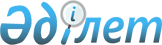 Мұнайлы ауданы әкімдігінің 2016 жылғы 18 наурыздағы №54-қ "2016 жылға арналған мектепке дейінгі тәрбие мен оқытуға мемлекеттік білім беру тапсырысын, жан басына шаққандағы қаржыландыру және ата-ананың ақы төлеу мөлшерін бекіту туралы" қаулысына өзгерістер мен толықтырулар енгізу туралыМаңғыстау облысы Мұнайлы ауданы әкімдігінің 2016 жылғы 14 қазандағы № 218-қ қаулысы. Маңғыстау облысы Әділет департаментінде 2016 жылғы 07 қарашада № 3170 болып тіркелді      РҚАО-ның ескертпесі.

      Құжаттың мәтінінде түпнұсқаның пунктуациясы мен орфографиясы сақталған.

      Қазақстан Республикасының 2001 жылғы 23 қаңтардағы "Қазақстан Республикасындағы жергілікті мемлекеттік басқару және өзін-өзі басқару туралы", 2007 жылғы 27 шілдедегі "Білім туралы" Заңдарына сәйкес, Мұнайлы ауданының әкімдігі ҚАУЛЫ ЕТЕДІ:

      1. Мұнайлы ауданы әкімдігінің 2016 жылғы 18 наурыздағы №54-қ "2016 жылға арналған мектепке дейінгі тәрбие мен оқытуға мемлекеттік білім беру тапсырысын, жан басына шаққандағы қаржыландыру және ата-ананың ақы төлеу мөлшерін бекіту туралы" қаулысына (нормативтік құқықтық актілерді мемлекеттік тіркеу тізілімінде №2999 болып тіркелген, 2016 жылғы 8 сәуірдегі №19-20 (549-550) "Мұнайлы" газетінде жарияланған) келесідей өзгерістер мен толықтырулар енгізілсін: 

       көрсетілген қаулымен бекітілген қосымшада:

       реттік нөмірі 2 жол мынадай редакцияда жазылсын:

       "

       ";

       реттік нөмірі 8 жол мынадай редакцияда жазылсын:

      "

       ";

       реттік нөмірі 16 жол мынадай редакцияда жазылсын:

       "

       ";

      реттік нөмірі 18 жол мынадай редакцияда жазылсын:

       "

       ";

      реттік нөмірі 31 жол мынадай редакцияда жазылсын:

       "

       ";

      реттік нөмірі 32 жол мынадай редакцияда жазылсын:

      "

       ";

       мынадай мазмұндағы реттік нөмірлі 34 және 35 жолдармен толықтырылсын:

       "

       ".

      2. "Мұнайлы аудандық білім бөлімі" мемлекеттік мекемесі (Е. Овезов) осы қаулының әділет органдарында мемлекеттік тіркелуін, оның "Әділет"

      ақпараттық-құқықтық жүйесінде және бұқаралық ақпарат құралдарында ресми жариялануын қамтамасыз етсін.

      3. Осы қаулының орындалуын бақылау аудан әкімінің орынбасары Б. Біләловке жүктелсін.

      4. Осы қаулы әділет органдарында мемлекеттік тіркелген күннен бастап күшіне енеді және ол алғашқы ресми жарияланған күнінен кейін күнтізбелік он күн өткен соң қолданысқа енгізіледі.



       "КЕЛІСІЛДІ"

       "Ақмаржан-Мунайлы" жауапкершілігі

      шектеулі серіктестігінің директоры

      Зулхарнаева Галия

      Кабижановна

      "14" 10 2016 жыл.

      "Детский комбинат "Жәудір" жауапкершілігі

      шектеулі серіктестігінің директоры

      Красноштан Евгений

      Иванович

      "14" 10 2016 жыл.

      Жеке кәсіпкер 

      Заматдинова Назира

      Джасановна 

      "14" 10 2016 жыл.

      Жеке кәсіпкер 

      Избаева Бахтыгул 

      Куттыбековна

      "14" 10 2016 жыл.

      Жеке кәсіпкер 

      Овезов Атамурат 

      Есенович

      "14" 10 2016 жыл.

      Жеке кәсіпкер 

      Токжанова Гульнур

      Орынбасаровна

      "14" 10 2016 жыл.

       "Мұнайлы аудандық білім бөлімі"

      мемлекеттік мекемесінің басшысы

      Овезов Есен 

      Оринбасарович

      "14" 10 2016 жыл.

       "Мұнайлы аудандық экономика 

      және қаржы бөлімі" мемлекеттік

      мекемесінің басшысы

      Сұңғат Шынар 

      Сұңғатқызы

      "14" 10 2016 жыл.


					© 2012. Қазақстан Республикасы Әділет министрлігінің «Қазақстан Республикасының Заңнама және құқықтық ақпарат институты» ШЖҚ РМК
				2

"№2 Туберкулез ауруынан сауықтыру балабақшасы" мемлекеттік мекемесі

100

26909

10443

8

"Мұнайлы аудандық білім бөлімінің "№8 "Алтын сақа" балабақшасы" мемлекеттік коммуналдық қазыналық

кәсіпорны

280

25104

10443

16

"Детский комбинат "Жәудір" жауапкершілігі шектеулі серіктестігі

60

31778

10443

18

"Еркемай" жекеменшік балабақшасы

(Жеке кәсіпкер Токжанова Гульнур Орынбасаровна)

50

31778

10443

31

"Ақмаржан" жекеменшік балабақшасы (Жеке кәсіпкер Овезов Атамурат Есенович)

75

31778

10443

32

"Нұр-Балапан" жекеменшік балабақшасы 

(Жеке кәсіпкер Избаева Бахтыгул Куттыбековна)

66

31778

10443

34

"Аяулым" жекеменшік балабақшасы 

(Жеке кәсіпкер Заматдинова Назира Джасановна)

50

31778

10443

35

"Ақмаржан-Мунайлы" жауапкершілігі шектеулі серіктестігі

45

31778

10443


      Әкім

Н. Тәжібаев
